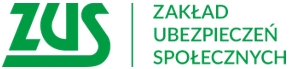 Od 1 stycznia 2023 r. każdy, kto jest płatnikiem składek, 
ma ustawowy obowiązek posiadania profilu na Platformie Usług Elektronicznych (PUE) ZUS.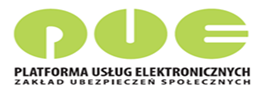 Obowiązek ten dotyczy wszystkich przedsiębiorców – także właścicieli małych firm, czyli zatrudniających do 
5 pracowników oraz tych, którzy płacą składki tylko za siebie – wszystkie szczegóły na stronie www.zus.pl – link:  Płatnik składek powinien założyć profil na PUE ZUSPUE ZUS to duże ułatwienie dla przedsiębiorców, dlatego warto założyć swój profil jak najszybciej.